АНКЕТАУкажите контактные данные двух родственниковОбразование: среднее, среднее специальное, незаконченное высшее, высшее (подчеркнуть)Укажите двух  и более лиц, которые могут Вас порекомендовать(Это должны быть Ваши бывшие или настоящие руководители, коллеги по работе, деловые партнеры)Паспортные данные: СЕРИЯ ___________  № _____________   Дата выдачи_______________________ г.Кем выдан ______________________________________________________________________________Адрес прописки: ______________________________________________________________________________________       Я (ФИО), ________________________________________________________________, не возражаю против проверки     сведений, изложенных мной в анкете. Удостоверяю, что анкета заполнена  добровольно, приведенные мной данные соответствуют действительности и изложены полно. Я проинформирован, что предоставление недостоверной информации  может дать основание для отмены предложения о трудоустройстве. Даю добровольное согласие на проверку и обработку моих персональных данных, указанных мной в анкете, в        том числе у третьих лиц.Заполняется Отделом управления персоналомЗаполняется Отделом управления персоналомЗаполняется Отделом управления персоналомЗаполняется Отделом управления персоналомЗаполняется Отделом управления персоналомЗаполняется Отделом управления персоналомЗаполняется Отделом управления персоналом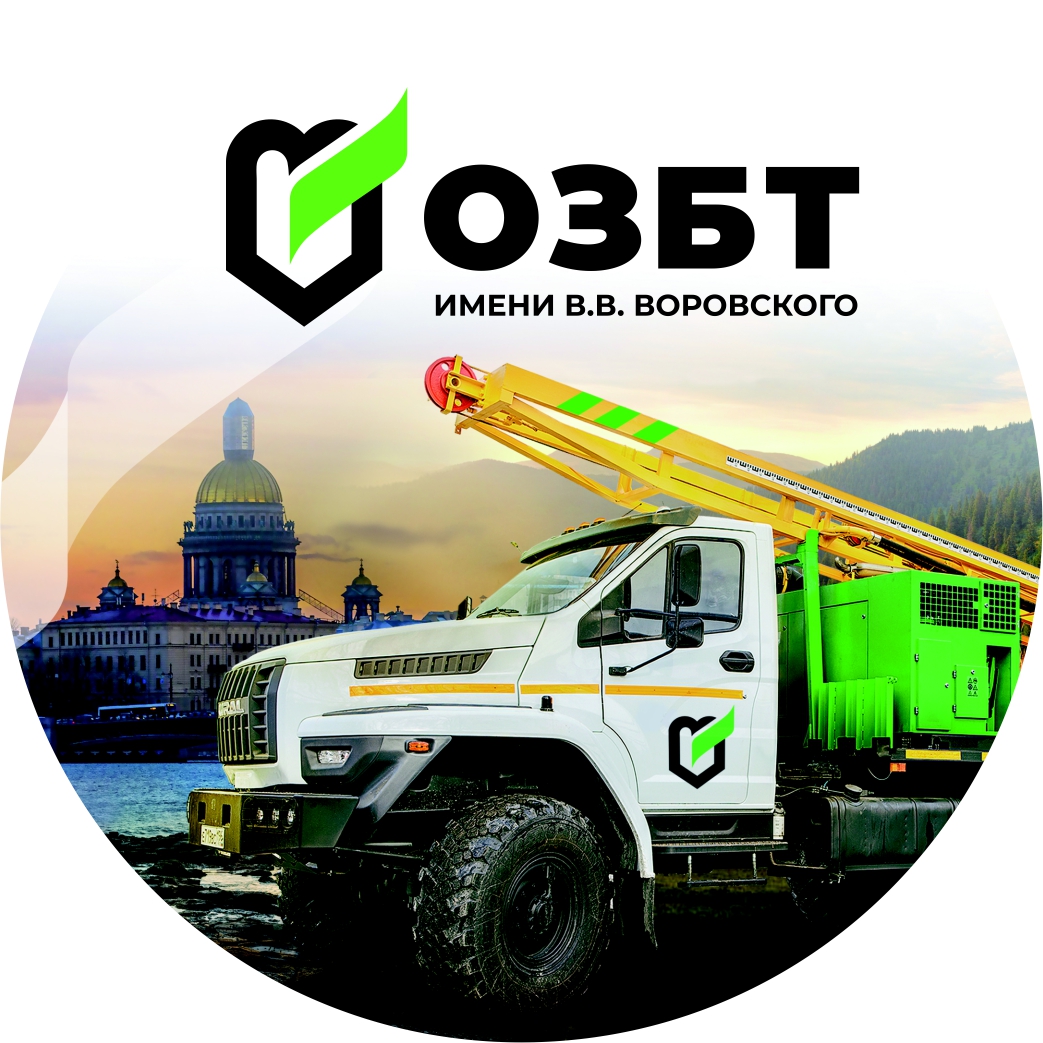 Претендент на должностьПретендент на должностьПретендент на должностьВ отделДата первого собеседованияДата первого собеседованияДата первого собеседованияДата первого собеседованияРезультаты профессионального тестированияРезультаты профессионального тестированияРезультаты профессионального тестированияРезультаты профессионального тестированияРезультаты профессионального тестированияРезультаты профессионального тестированияРезультаты собеседованияРезультаты собеседованияРезультаты собеседованияДругие отметкиДругие отметкиДата принятия на работу (отказа)Дата принятия на работу (отказа)Дата принятия на работу (отказа)Дата принятия на работу (отказа)Дата принятия на работу (отказа)Претендую на занятие            вакантной должности (ей):________________________________________________________________________Фамилия Имя Отчество_____________________________________________________________Фамилия Имя Отчество_____________________________________________________________Фамилия Имя Отчество_____________________________________________________________Семейное положение:_______________________________Количество и возраст детей:______________________________________Служба             призывался/в армии:           не призывалсяЗвание:________________________Военный билет:    есть / нетДата рождения:____________________Полных лет:____________________Водительские права:А   В   С   D   ЕЛичный а/м:  есть / нет ( подчеркнуть)Телефоны и время контактаДомашний:_____________________________Время контакта:________________________Рабочий:________________________________Время контакта:________________________Контактный:____________________________Время контакта:Телефоны и время контактаДомашний:_____________________________Время контакта:________________________Рабочий:________________________________Время контакта:________________________Контактный:____________________________Время контакта:Семейное положение:_______________________________Количество и возраст детей:______________________________________Служба             призывался/в армии:           не призывалсяЗвание:________________________Военный билет:    есть / нетАдрес прописки (с указанием района):____________________________________________________________________________Адрес прописки (с указанием района):____________________________________________________________________________Прописка:-постоянная,-временная на срок до _________________Являетесь ли ВЫ учредителем какого-либо юридического лица или  зарегистрированы в качестве  ИП?НетДа, ___________________________________________________________Адрес проживания (с указанием района):____________________________________________________________________________Адрес проживания (с указанием района):____________________________________________________________________________-собственная жилплощадь,-снимаю,-другоеЯвляетесь ли ВЫ учредителем какого-либо юридического лица или  зарегистрированы в качестве  ИП?НетДа, ___________________________________________________________Возбуждалось ли в отношении Вас когда-либо:Административно дело: Год_______/статья:_____________Уголовное дело: да / нетГод________Статья________Судимость: есть / нетБыли ли у Вас увольнения по статьям за прогул, появление в нетрезвом виде, по приговору суда: да / нетОграничения по командировкам: да / нетФИО (полностью), степень родстваМесто работыТелефонГодпоступленияГодокончанияГодокончанияНазвание учебного заведения, факультет, форма обучения(очно/заочно, платно/бесплатно)Название учебного заведения, факультет, форма обучения(очно/заочно, платно/бесплатно)Название учебного заведения, факультет, форма обучения(очно/заочно, платно/бесплатно)Название учебного заведения, факультет, форма обучения(очно/заочно, платно/бесплатно)Название учебного заведения, факультет, форма обучения(очно/заочно, платно/бесплатно)Название учебного заведения, факультет, форма обучения(очно/заочно, платно/бесплатно)Название учебного заведения, факультет, форма обучения(очно/заочно, платно/бесплатно)Название учебного заведения, факультет, форма обучения(очно/заочно, платно/бесплатно)Специальность,квалификацияСпециальность,квалификацияДополнительное образование (повышение квалификации, семинары, стажировки и т.д.)Удостоверения, сертификаты и т.д.Дополнительное образование (повышение квалификации, семинары, стажировки и т.д.)Удостоверения, сертификаты и т.д.Дополнительное образование (повышение квалификации, семинары, стажировки и т.д.)Удостоверения, сертификаты и т.д.Дополнительное образование (повышение квалификации, семинары, стажировки и т.д.)Удостоверения, сертификаты и т.д.Дополнительное образование (повышение квалификации, семинары, стажировки и т.д.)Удостоверения, сертификаты и т.д.Дополнительное образование (повышение квалификации, семинары, стажировки и т.д.)Удостоверения, сертификаты и т.д.Дополнительное образование (повышение квалификации, семинары, стажировки и т.д.)Удостоверения, сертификаты и т.д.Дополнительное образование (повышение квалификации, семинары, стажировки и т.д.)Удостоверения, сертификаты и т.д.Дополнительное образование (повышение квалификации, семинары, стажировки и т.д.)Удостоверения, сертификаты и т.д.Дополнительное образование (повышение квалификации, семинары, стажировки и т.д.)Удостоверения, сертификаты и т.д.Дополнительное образование (повышение квалификации, семинары, стажировки и т.д.)Удостоверения, сертификаты и т.д.Дополнительное образование (повышение квалификации, семинары, стажировки и т.д.)Удостоверения, сертификаты и т.д.Дополнительное образование (повышение квалификации, семинары, стажировки и т.д.)Удостоверения, сертификаты и т.д.Время учебыВремя учебыВремя учебыНазвание организации, курсыНазвание организации, курсыНазвание организации, курсыНазвание организации, курсыНазвание организации, курсыНазвание организации, курсыНазвание организации, курсыНазвание организации, курсыНазвание организации, курсыНазвание организации, курсыИностранные языки: _________________Степень владения:__________________________________Иностранные языки: _________________Степень владения:__________________________________Иностранные языки: _________________Степень владения:__________________________________Иностранные языки: _________________Степень владения:__________________________________Владение компьютерными программами (какими):_____________________________________________________________________Владение компьютерными программами (какими):_____________________________________________________________________Владение компьютерными программами (какими):_____________________________________________________________________Готовы работать:-Только в день-Только посменно (в ночные и дневные смены)-Только неполный рабочий деньГотовы работать:-Только в день-Только посменно (в ночные и дневные смены)-Только неполный рабочий деньГотовы работать:-Только в день-Только посменно (в ночные и дневные смены)-Только неполный рабочий деньГотовы работать:-Только в день-Только посменно (в ночные и дневные смены)-Только неполный рабочий деньГотовы работать:-Только в день-Только посменно (в ночные и дневные смены)-Только неполный рабочий деньНа какой минимальный уровень оплаты Вы рассчитываете:___________Ваши сильные стороны:___________________________________________________________________________________________________________________________________________________________________________________Ваши сильные стороны:___________________________________________________________________________________________________________________________________________________________________________________Ваши сильные стороны:___________________________________________________________________________________________________________________________________________________________________________________Ваши сильные стороны:___________________________________________________________________________________________________________________________________________________________________________________Ваши сильные стороны:___________________________________________________________________________________________________________________________________________________________________________________Ваши сильные стороны:___________________________________________________________________________________________________________________________________________________________________________________Ваши сильные стороны:___________________________________________________________________________________________________________________________________________________________________________________Ваши сильные стороны:___________________________________________________________________________________________________________________________________________________________________________________Ваши слабые стороны:____________________________________________________________________________________________________________________________________Ваши слабые стороны:____________________________________________________________________________________________________________________________________Ваши слабые стороны:____________________________________________________________________________________________________________________________________Ваши слабые стороны:____________________________________________________________________________________________________________________________________Ваши слабые стороны:____________________________________________________________________________________________________________________________________Источник информации о вакансииИсточник информации о вакансииБыли ли у нас на собеседовании ранее, когда и на какую вакансию?Были ли у нас на собеседовании ранее, когда и на какую вакансию?Были ли у нас на собеседовании ранее, когда и на какую вакансию?Были ли у нас на собеседовании ранее, когда и на какую вакансию?Учитесь ли вы в настоящее время?________________________Собираетесь ли продолжать образование в ближайшие 2 года?___________________Учитесь ли вы в настоящее время?________________________Собираетесь ли продолжать образование в ближайшие 2 года?___________________Какие-либо серьезные, хронические заболевания:______________________________Какие-либо серьезные, хронические заболевания:______________________________Ваши увлечения:_______________________________________________________________________________________________________Ваши увлечения:_______________________________________________________________________________________________________Ваши увлечения:_______________________________________________________________________________________________________Профессиональная деятельностьУкажите в обратном хронологическом порядке, начиная с последнего, свой профессиональный опыт:Профессиональная деятельностьУкажите в обратном хронологическом порядке, начиная с последнего, свой профессиональный опыт:Профессиональная деятельностьУкажите в обратном хронологическом порядке, начиная с последнего, свой профессиональный опыт:Профессиональная деятельностьУкажите в обратном хронологическом порядке, начиная с последнего, свой профессиональный опыт:Профессиональная деятельностьУкажите в обратном хронологическом порядке, начиная с последнего, свой профессиональный опыт:Профессиональная деятельностьУкажите в обратном хронологическом порядке, начиная с последнего, свой профессиональный опыт:Профессиональная деятельностьУкажите в обратном хронологическом порядке, начиная с последнего, свой профессиональный опыт:Профессиональная деятельностьУкажите в обратном хронологическом порядке, начиная с последнего, свой профессиональный опыт:Профессиональная деятельностьУкажите в обратном хронологическом порядке, начиная с последнего, свой профессиональный опыт:Профессиональная деятельностьУкажите в обратном хронологическом порядке, начиная с последнего, свой профессиональный опыт:Профессиональная деятельностьУкажите в обратном хронологическом порядке, начиная с последнего, свой профессиональный опыт:Профессиональная деятельностьУкажите в обратном хронологическом порядке, начиная с последнего, свой профессиональный опыт:Профессиональная деятельностьУкажите в обратном хронологическом порядке, начиная с последнего, свой профессиональный опыт:Название организации + адрес компании  Название организации + адрес компании  Название организации + адрес компании  Название организации + адрес компании  Название организации + адрес компании  Направление деятельности организацииНаправление деятельности организацииНаправление деятельности организацииНаправление деятельности организацииНазвание должностиНазвание должностиНазвание должностиНазвание должностиНачалоМес/ГодНачалоМес/ГодКонецМес/ГодКонецМес/ГодКонецМес/ГодДолжностные обязанности______________________________________________________________________________________________________________________________________________________________________________________________________________________________________________________________________________________________________________________________________________________________________________________________________________________________________Должностные обязанности______________________________________________________________________________________________________________________________________________________________________________________________________________________________________________________________________________________________________________________________________________________________________________________________________________________________________Должностные обязанности______________________________________________________________________________________________________________________________________________________________________________________________________________________________________________________________________________________________________________________________________________________________________________________________________________________________________Должностные обязанности______________________________________________________________________________________________________________________________________________________________________________________________________________________________________________________________________________________________________________________________________________________________________________________________________________________________________Должностные обязанности______________________________________________________________________________________________________________________________________________________________________________________________________________________________________________________________________________________________________________________________________________________________________________________________________________________________________Должностные обязанности______________________________________________________________________________________________________________________________________________________________________________________________________________________________________________________________________________________________________________________________________________________________________________________________________________________________________Должностные обязанности______________________________________________________________________________________________________________________________________________________________________________________________________________________________________________________________________________________________________________________________________________________________________________________________________________________________________Должностные обязанности______________________________________________________________________________________________________________________________________________________________________________________________________________________________________________________________________________________________________________________________________________________________________________________________________________________________________Кол-во подчиненныхКол-во подчиненныхКол-во подчиненныхКол-во подчиненныхКол-во подчиненныхДолжностные обязанности______________________________________________________________________________________________________________________________________________________________________________________________________________________________________________________________________________________________________________________________________________________________________________________________________________________________________Должностные обязанности______________________________________________________________________________________________________________________________________________________________________________________________________________________________________________________________________________________________________________________________________________________________________________________________________________________________________Должностные обязанности______________________________________________________________________________________________________________________________________________________________________________________________________________________________________________________________________________________________________________________________________________________________________________________________________________________________________Должностные обязанности______________________________________________________________________________________________________________________________________________________________________________________________________________________________________________________________________________________________________________________________________________________________________________________________________________________________________Должностные обязанности______________________________________________________________________________________________________________________________________________________________________________________________________________________________________________________________________________________________________________________________________________________________________________________________________________________________________Должностные обязанности______________________________________________________________________________________________________________________________________________________________________________________________________________________________________________________________________________________________________________________________________________________________________________________________________________________________________Должностные обязанности______________________________________________________________________________________________________________________________________________________________________________________________________________________________________________________________________________________________________________________________________________________________________________________________________________________________________Должностные обязанности______________________________________________________________________________________________________________________________________________________________________________________________________________________________________________________________________________________________________________________________________________________________________________________________________________________________________Причины смены места работыПричины смены места работыПричины смены места работыПричины смены места работыПричины смены места работыНепосредственный руководитель (ФИО, должность)Непосредственный руководитель (ФИО, должность)Непосредственный руководитель (ФИО, должность)Непосредственный руководитель (ФИО, должность)Непосредственный руководитель (ФИО, должность)Название организации + адрес компанииНазвание организации + адрес компанииНаправление деятельности организацииНазвание должностиНачалоМес/ГодКонецМес/ГодДолжностные обязанности______________________________________________________________________________________________________________________________________________________________________________________________________________________________________________________________________________________________________________________________________________________________________________________________________________________________________Должностные обязанности______________________________________________________________________________________________________________________________________________________________________________________________________________________________________________________________________________________________________________________________________________________________________________________________________________________________________Кол-во подчиненныхКол-во подчиненныхДолжностные обязанности______________________________________________________________________________________________________________________________________________________________________________________________________________________________________________________________________________________________________________________________________________________________________________________________________________________________________Должностные обязанности______________________________________________________________________________________________________________________________________________________________________________________________________________________________________________________________________________________________________________________________________________________________________________________________________________________________________Причина смены места работыПричина смены места работыНепосредственный руководитель (ФИО, должность)Непосредственный руководитель (ФИО, должность)Название организации + адрес компанииНазвание организации + адрес компанииНаправление деятельности организацииНазвание должностиНачалоМес/ГодКонецМес/ГодДолжностные обязанности______________________________________________________________________________________________________________________________________________________________________________________________________________________________________________________________________________________________________________________________________________________________________________________________________________________________________Должностные обязанности______________________________________________________________________________________________________________________________________________________________________________________________________________________________________________________________________________________________________________________________________________________________________________________________________________________________________Кол-во подчиненныхКол-во подчиненныхДолжностные обязанности______________________________________________________________________________________________________________________________________________________________________________________________________________________________________________________________________________________________________________________________________________________________________________________________________________________________________Должностные обязанности______________________________________________________________________________________________________________________________________________________________________________________________________________________________________________________________________________________________________________________________________________________________________________________________________________________________________Причина смены места работыПричина смены места работыНепосредственный руководитель (ФИО, должность)Непосредственный руководитель (ФИО, должность)Название организации + адрес компанииНазвание организации + адрес компанииНаправление деятельности организацииНазвание должностиНачалоМес/ГодКонецМес/ГодДолжностные обязанности______________________________________________________________________________________________________________________________________________________________________________________________________________________________________________________________________________________________________________________________________________________________________________________________________________________________________Должностные обязанности______________________________________________________________________________________________________________________________________________________________________________________________________________________________________________________________________________________________________________________________________________________________________________________________________________________________________Кол-во подчиненныхКол-во подчиненныхДолжностные обязанности______________________________________________________________________________________________________________________________________________________________________________________________________________________________________________________________________________________________________________________________________________________________________________________________________________________________________Должностные обязанности______________________________________________________________________________________________________________________________________________________________________________________________________________________________________________________________________________________________________________________________________________________________________________________________________________________________________Причина смены места работыПричина смены места работыНепосредственный руководитель (ФИО, должность)Непосредственный руководитель (ФИО, должность)ФИО (полностью)Должность и организацияТелефон«       »_______________  2020 г. Подпись